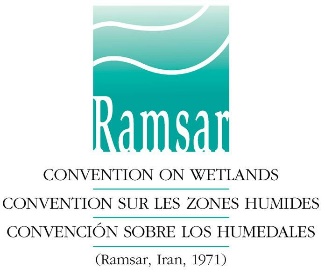 Scientific and Technical Review Panel of the Ramsar ConventionNomination of Scientific Experts for 2019-2021Scientific expert nominee´s formAll parts of this form should be completed and signed by the candidate being nominated.The form together with the nominee’s curriculum vitae should be sent to the Ramsar Secretariat’s Scientific & Technical Support Officer, Marcela Bonells (email: bonells@ramsar.org) by the Administrative Authority of the Contracting Party, International Organization Partner or Observer Organization making the nomination, along with their “Nominator’s Recommendation form”. The closing date for nominations is 15 December 2018.Role of the scientific members of the Scientific and Technical Review Panel:The six scientific members of the STRP will be responsible for providing advice on the strategic direction of scientific work needed to enhance the development of STRP products, and ensure the scientific quality of the finished products. (See here the full Resolution XII.5: New framework for delivery of scientific and technical advice and guidance on the Convention, including Annex 1: How the Scientific and Technical Review Panel works).A scientific member should be from the academic community and have full- or part-time employment or a long-term affiliation with an academic institution (university, research institution or scientific agency).Personal information:Full name of expert:Title (Mr, Ms etc.):Current job/functional title:Contact detailsDepartment/Division/Unit:Ministry/Organization:Adress:Phone :Cell phone:Email address:Background and specific scientific experience in relation to STRP priority thematic work areas for 2019-2021 (See here Resolution XIII.8: Future implementation of scientific and technical aspects of the Convention for 2019-2021 for the current priority thematic work areas of the Panel).1.	Main responsibilities in current position:2.	Academic/professional background and specific areas of expertise:3.	Describe your specific duties and technical experience related to the five STRP priority thematic work areas for 2019-2021, listed in Annex 2 of Resolution XIII.8 (see below and tick as appropriate, more than one priority thematic work area may be ticked), as well as other relevant scientific experience with wetlands (e.g., development of guidelines, research, academic and experience with scientific bodies). Describe your previous and current involvement with these activities globally, nationally or regionally.Best practice methodologies /tools to identify and monitor Ramsar Sites and other wetlands, including surveying, mapping, inventorying, and global and regional analysis of the priorities for enhancing the Ramsar site network.Click to select Duties and experience:Best practices for developing and implementing tools for Ramsar Sites and other wetlands, recognizing traditional practices of indigenous peoples and local communities:Click to select Duties and experience:Methodologies for the economic and non-economic valuation of the values of the functions and services of wetlands, and improved methodologies and knowledge exchange on current and future drivers of wetland loss and degradation:Click to select Duties and experience:Promoting wetland conservation within sustainable development frameworks and other relevant development initiatives:Click to select Duties and experience:Climate change and wetlands: innovative methodologies for carbon accounting/ assessments related to wetlands:Click to select Duties and experience:4.	Please give a brief description of your experience with Ramsar Convention processes and procedures (e.g., participation in STRP, STRP National Focal Point, CEPA National Focal Point, Standing Committee, Conferences of Parties, National Ramsar Committees, etc.) or other multilateral environmental conventions and agreements:5.	Describe what contribution you hope to bring to the scientific work of the STRP:6.	Provide any additional relevant information:Other information7.	Do you have access to networks of wetland conservation and wise use experts at local, national and international scales? If “Yes”, please briefly describe these networks:YesNo(Delete as applicaple)More information:8.a.	Do you have proficient comprehension of English, French and/or Spanish? (select one or more languages as appropriate)EnglishFrench Spanish8.b.	If your mother tongue is not English, do you consider that you are fluent in:Written English:YesNoSpoken English:YesNoReading and understanding EnglishYesNo9.	Do you have full access to electronic mail and Web-based communication systems, through which the intersessional work of the Panel will take place?YesNo10.	Are you able to commit the necessary time, including participation in all meetings and intersessional work of the Panel to fulfil your role as an STRP member, if appointed?YesNo11.	Do you have the agreement of your institution or employer (if appropriate) that you can commit the necessary time to the work of the Panel?YesNo12.	Will you require financial assistance to attend meetings of the Panel and/or any relevant working groups it may establish?YesNoPlease print the form and sign here, and complete the date field below:Date:The information collected through this form will be held by the Ramsar Secretariat in manual and electronic format. The information will be processed in accordance with the applicable law and the privacy policy, by submitting this form you agree to the privacy policy available here.